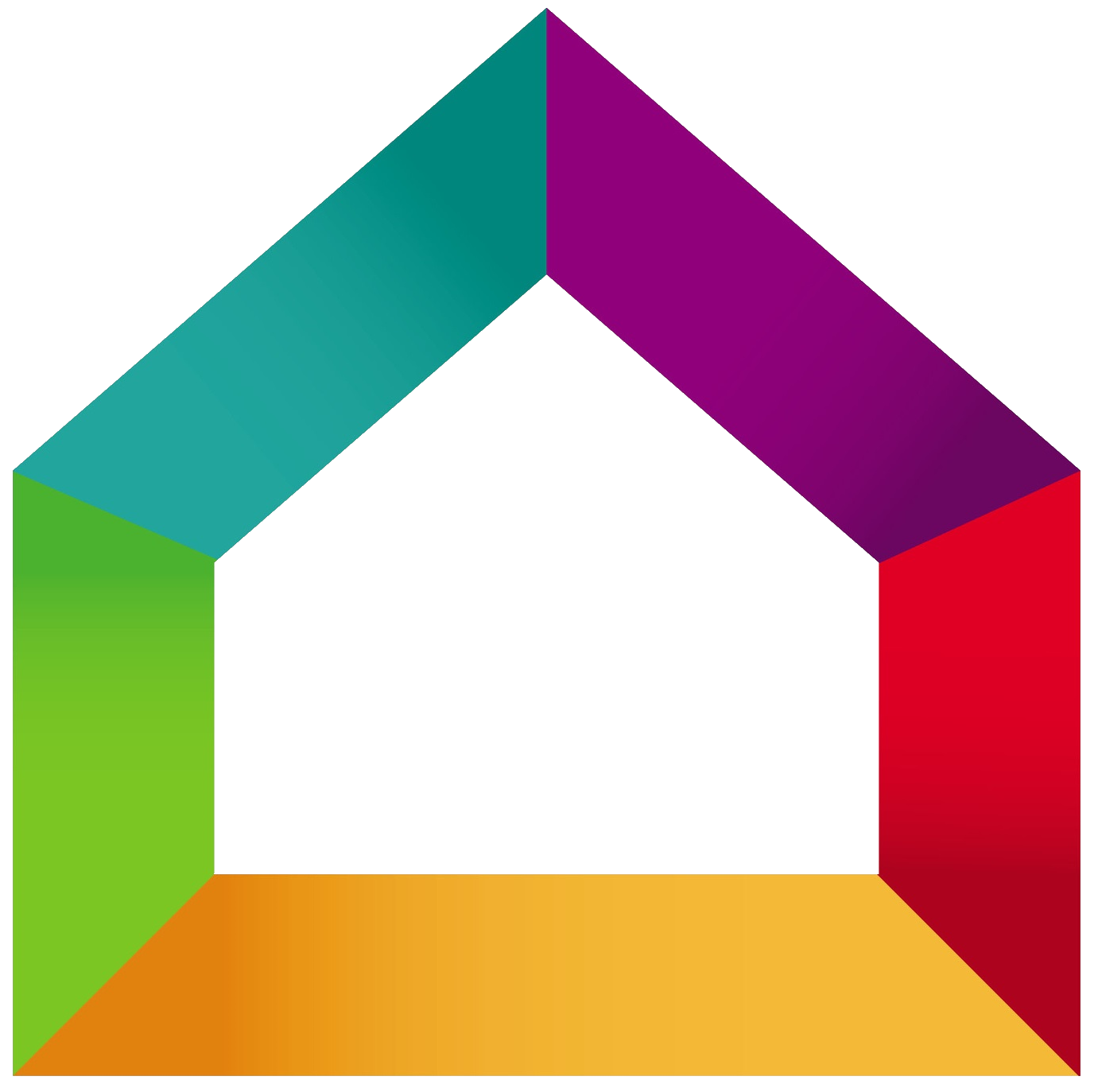 BATI’RENOV	Entreprise Bati’renov15 rue de la république78000 VersaillesTel : 01.02.03.04.05Mail : contact@bati-renov.comConditions de règlement :Acompte de 20% à la commande  33 905,30 €Acompte de 30 % au début des travaux  50 857,95 €Solde à la livraison, paiement comptant dès réceptionMerci de nous retourner un exemplaire de ce devis Signé avec votre nom et revêtu dela mention « Bon pour accord et commande »DésignationUnitéQuantitéPrix unitaireTotal HTConstruction d’une maison individuelle de 110 m²Plans de la maison U1 95,00€95,00€Travaux de terrassementm²110380,00€28 600,00€Travaux de maçonneriem²110900,00€99 000,00€Installation électriquem²110100,00€11 000,00€Raccordement eauU1920,00€920,00 €Installation totale de plomberieU19000,00€9 000,00€Pose de menuiserie extérieure (porte d’entrée PVC ; 8 fenêtres PVC)U15500,00€5 500,00€